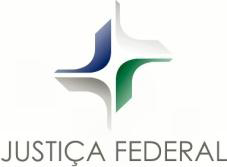 TRIBUNAL REGIONAL FEDERAL DA 5ª REGIÃOCoordenadoria Regional dos Juizados Especiais FederaisTurma Regional de Uniformização de Jurisprudência19ª Pauta da Sessão de Julgamento de 21/11/2016PROCESSO Nº 0500211-73.2015.4.05.9830ORIGEM	: Seção Judiciária de PernambucoRECTE(S)	: Dogilvan Rodrigues De MeloADV/PROC	: Marcos Antonio Inácio Da Silva – OAB/PB004007RECDO (S)	: Instituto Nacional do Seguro Social - INSS e outrosCUSTOS LEGIS: MINISTÉRIO PÚBLICO FEDERALRELATOR	: Des. Fed. Paulo Cordeiro - PRESIDENTE DA TRUPROCESSO Nº 0513331-72.2014.4.05.8100ORIGEM	: Seção Judiciária do CearáRECTE(S)	: Luis Carlos da AssunçãoADV/PROC	: Antônio Mesquita Cavalcante e outro – OAB/CE 009575RECDO (S)	: Instituto Nacional do Seguro Social - INSS e outrosADV/PROC	: Procuradoria FederalRELATOR	: Des. Fed. Paulo Cordeiro - PRESIDENTE DA TRUPROCESSO Nº 0505481-30.2015.4.05.8100ORIGEM	: Seção Judiciária do Ceará RECTE(S)	: Luis Eduardo Jorge SalesADV/PROC	: Maria Jucirene Pereira Lima (CE027260) e outroRECDO (S)	: Instituto Nacional do Seguro Social - INSS ADV/PROC	: Procuradoria FederalRELATOR	: Juiz Federal Sérgio José Wanderley de Mendonça – TR/ALPROCESSO Nº 0523548-14.2013.4.05.8100ORIGEM	: Seção Judiciária do CearáRECTE(S)	: Francisco De Assis Martins HenriquesADV/PROC	: Antonio Mesquita Cavalcante (CE009575) Paulo Roberto de Lima (CE024252) RECDO (S)	: União Federal e outroRELATOR	: Juiz Federal Sérgio José Wanderley de Mendonça – TR/ALPROCESSO Nº 0513491-45.2015.4.05.8300ORIGEM	: Seção Judiciária de PernambucoRECTE(S)	: Fazenda Nacional	RECDO (S)	: Procuradoria FederalRECDO (S)	: Edgar Fernandes Araújo ADV/PROC	: Defensoria PúblicaRELATOR	: Juiz Federal Bruno Leonardo Câmara Carrá – 1ª TR/CEPROCESSO Nº 0500764-03.2014.4.05.8102ORIGEM	: Seção Judiciária do CearáRECTE(S)	: Margarida Verônica de BritoADV/PROC	: Maria Itlaneide Pires Mendonça (OAB/CE 20530D)RECDO (S)	: Instituto Nacional do Seguro Social - INSS ADV/PROC	: Procuradoria FederalRELATOR	: Juiz Federal Sérgio Murilo Wanderley Queiroga – TR/PBPROCESSO Nº 0502495-49.2015.4.05.8312ORIGEM	: Seção Judiciária de PernambucoRECTE(S)	: Severino do Ramo SilvaADV/PROC	: Gabriel Guaraná dos Santos OAB/PE 26222D e outroRECDO (S)	: Instituto Nacional do Seguro Social - INSSADV/PROC	: Procuradoria FederalRELATOR	: Juiz Federal Sérgio Murilo Wanderley Queiroga – TR/PBPROCESSO Nº 0506646-40.2014.4.05.8200ORIGEM	: Seção Judiciária da ParaíbaRECTE(S)	: Maria de Lourdes Ferreira dos SantosADV/PROC	: Marcos Antonio Inácio da Silva (OAB/PB 004007)RECDO (S)	: Instituto Nacional do Seguro Social - INSS ADV/PROC	: Procuradoria FederalRELATOR	: Juiz Federal Sérgio Murilo Wanderley Queiroga – TR/PBPROCESSO Nº 0515121-27.2015.4.05.8013ORIGEM	: Seção Judiciária de AlagoasRECTE(S)	: Herculano Claudino da Silva FilhoADV/PROC	: João Júnior Onuki Alves (OAB/AL 008778) e outrosRECDO (S)	: CAIXA ECONÔMICA FEDERAL – CEF RELATOR	: Juiz Federal Sérgio Murilo Wanderley Queiroga – TR/PBPROCESSO Nº 0532385-79.2009.4.05.8300ORIGEM	: Seção Judiciária de PernambucoRECTE(S)	: Maria Rosa Silva BarbosaADV/PROC	: Marcos Antonio Inácio da Silva – OAB/PB004007RECDO (S)	: Instituto Nacional do Seguro Social - INSSADV/PROC	: Procuradoria FederalRELATOR	: Juiz Federal Francisco Glauber Pessoa Alves – TR/RNPROCESSO Nº 0500064-49.2013.4.05.8300ORIGEM	: Seção Judiciária de PernambucoRECTE(S)	: Ellen Camylly Sobrinho SeveroADV/PROC	: Bruno de Albuquerque Baptista (PE019805) 		  Victor Yuri Brederodes Da Rocha (PE033662D)RECDO (S)	: Instituto Nacional do Seguro Social - INSSADV/PROC	: Procuradoria FederalRELATOR	: Juiz Federal Francisco Glauber Pessoa Alves – TR/RNPROCESSO Nº 0519745-86.2014.4.05.8100ORIGEM	: Seção Judiciária do CearáRECTE(S)	: Sebastiana Almeida de SouzaADV/PROC	: Maria Itlaneide Pires Mendonça (CE020530D)  Moisés Castelo de Mendonça (CE009340)RECDO (S)	: Instituto Nacional do Seguro Social - INSSADV/PROC	: Procuradoria FederalRELATOR	: Juiz Federal Francisco Glauber Pessoa Alves – TR/RNPROCESSO Nº 0503181-51.2013.4.05.8105ORIGEM	: Seção Judiciária do Ceará RECTE(S)	: Expedito Pereira De Sousa ADV/PROC	: João Paulo dos Santos Melo (RN005291)RECDO (S)	: União FederalADV/PROC	: Advocacia Geral da União – AGU RELATOR	: Juiz Federal Francisco Glauber Pessoa Alves – TR/RNPROCESSO Nº 0500336-72.2015.4.05.8106ORIGEM	: Seção Judiciária do CearáRECTE(S)	: Cosma Bezerra Da SilvaADV/PROC	: Edmilson Barbosa Francelino Filho (CE015320)RECDO (S)	: Instituto Nacional do Seguro Social – INSSADV/PROC	: Procuradoria FederalRELATOR	: Juiz Federal Francisco Glauber Pessoa Alves – TR/RNPROCESSO Nº 0509137-23.2014.4.05.8102ORIGEM	: Seção Judiciária do CearáRECTE(S)	: Jose Paulo FerreiraADV/PROC	: Maria Itlaneide Pires Mendonça (CE020530D) e outrosRECDO (S)	: Instituto Nacional do Seguro Social – INSSADV/PROC	: Procuradoria Federal RELATOR	: Juiz Federal Francisco Glauber Pessoa Alves – TR/RNPROCESSO Nº 0512302-21.2013.4.05.8100ORIGEM	: Seção Judiciário do CearáRECTE(S)	: Moisés Costa GomesADV/PROC	: Leonardo da Costa (PE001565A)RECDO (S)	: União Federal; Fundação Nacional de Saúde – FUNASA RELATOR	: Juiz Federal Francisco Glauber Pessoa Alves – TR/RNPROCESSO Nº 0500036-38.2014.4.05.8109ORIGEM	: Seção Judiciária do Rio Grande do Norte RECTE(S)	: Igor Almeida Gomes; Maria De Fatima Almeida GomesADV/PROC	: Rubens Ferreira Studart Filho (CE016081)RECDO (S)	: Instituto Nacional do Seguro Social – INSS ADV/PROC	: Procuradoria FederalRELATOR	: Juiz Federal André Dias Fernandes – 3ª TR/CEPROCESSO Nº 0507479-37.2014.4.05.8401ORIGEM	: Seção Judiciária do Rio Grande do NorteRECTE(S)	: Maria Lucineide da Silva TorresADV/PROC	: Marcos Antonio Inácio Da Silva (PB004007)RECDO (S)	: Instituto Nacional do Seguro Social – INSSADV/PROC	: Procuradoria FederalRELATOR	: Juiz Federal André Dias Fernandes – 3ª TR/CEPROCESSO Nº 0502584-30.2014.4.05.8402ORIGEM	: Seção Judiciária do Rio Grande do Norte RECTE(S)	: Lourrane De Jesus Rodrigues DantasADV/PROC	: Vitoria Regia De Medeiros Dantas (RN009876)RECDO (S)	: Instituto Nacional do Seguro Social – INSSADV/PROC	: Procuradoria FederalRELATOR	: Juiz Federal André Dias Fernandes – 3ª TR/CEPROCESSO Nº 0501688-56.2015.4.05.8400ORIGEM	: Seção Judiciária do Rio Grande do NorteRECTE(S)	: Maria dos Milagres da Cruz SilvaADV/PROC	: Defensoria Pública da União – DPU RECDO (S)	: Instituto Nacional do Seguro Social – INSSADV/PROC	: Procuradoria FederalRELATOR	: Juiz Federal André Dias Fernandes – 3ª TR/CEPROCESSO Nº 0517989-24.2014.4.05.8300ORIGEM	: Seção Judiciária de PernambucoRECTE(S)	: Josberto Salviano De OliveiraADV/PROC	: Rosete de Oliveira Rodrigues Soares (PE013154)RECDO (S)	: Instituto Nacional do Seguro Social – INSSADV/PROC	: Procuradoria FederalRELATOR	: Juiz Federal André Dias Fernandes – 3ª TR/CEPROCESSO Nº 0512443-34.2013.4.05.8102ORIGEM	: Seção Judiciária do CearáRECTE(S)	: Raimunda Marcia de Oliveira AlvesADV/PROC	: Maria Itlaneide Pires Mendonça (CE020530D)  Moisés Castelo de Mendonça (CE009340)RECDO (S)	: Instituto Nacional do Seguro Social – INSSADV/PROC	: Procuradoria FederalRELATOR	: Juiz Federal André Dias Fernandes – 3ª TR/CEPROCESSO Nº 0517462-27.2013.4.05.8100ORIGEM	: Seção Judiciária do CearáRECTE(S)	: Walla Forte AlvesADV/PROC	: Raquel dos Santos Amaral (CE027554)RECDO (S)	: União FederalADV/PROC	: Advocacia Geral da União – AGU RELATOR	: Juiz Federal André Dias Fernandes – 3ª TR/CEPROCESSO Nº 0510920-29.2014.4.05.8400ORIGEM	: Seção Judiciária do Rio Grande do Norte RECTE(S)	: Francisca Maria da Silva AnselmoADV/PROC	: Francisco Enilberto Rodrigues (RN009832)RECDO (S)	: Instituto Nacional do Seguro Social – INSSADV/PROC	: Procuradoria FederalRELATOR	: Juíza Federal Gustavo Melo Barbosa – 2ª TR/CE PROCESSO Nº 0522766-70.2014.4.05.8100ORIGEM	: Seção Judiciária do CearáRECTE(S)	: Raimunda Lima MartinsADV/PROC	: Maria Itlaneide Pires Mendonça (CE020530D) e outroRECDO (S)	: Instituto Nacional do Seguro Social – INSSADV/PROC	: Procuradoria Federal.RELATOR	: Juíza Federal Gustavo Melo Barbosa – 2ª TR/CEPROCESSO Nº 0503718-73.2015.4.05.8300ORIGEM	: Seção Judiciária de PernambucoRECTE(S)	: Neide Ribeiro De Goes BrochadoADV/PROC	: Antônio Almir Do Vale Reis Júnior (Pe027685d) e outroRECDO (S)	: Instituto Nacional do Seguro Social – INSSADV/PROC	: Procuradoria FederalRELATOR	: Juíza Federal Gustavo Melo Barbosa – 2ª TR/CEPROCESSO Nº 0523007-83.2010.4.05.8100ORIGEM	: Seção Judiciária do Ceará RECTE(S)	: Departamento Nacional De Obra Contra as Secas – DNOCSADV/PROC	: Advocacia Geral da União – AGURECDO (S)	: Andre Luiz Coelho dos SantosADV/PROC	: Helder Lima de Lucena (CE007195)RELATOR	: Juíza Federal Kylce Anne Pereira Collier de Mendonça– 2ª TR/PEPROCESSO Nº 0507727-92.2012.4.05.8103ORIGEM	: Seção Judiciária do CearáRECTE(S)	: Adauta Torres De MeloADV/PROC	: Aline de Carvalho Cavalcante (CE015142)RECDO (S)	: IBAMARELATOR	: Juíza Federal Kylce Anne Pereira Collier de Mendonça– 2ª TR/PEPROCESSO Nº 0507770-06.2015.4.05.8400ORIGEM	: Seção Judiciária do Rio Grande do NorteRECTE(S)	: Instituto Nacional do Seguro Social – INSSADV/PROC	: Procuradoria FederalRECDO (S)	: Maria Nunes De LimaADV/PROC	: Marcus Ely Soares dos Reis (PR020777D)RELATOR	: Juíza Federal Kylce Anne Pereira Collier de Mendonça– 2ª TR/PEPROCESSO Nº 0503535-30.2009.4.05.8101ORIGEM	: Seção Judiciária do CearáRECTE(S)	: Francisco Diego Alves De OliveiraADV/PROC	: Jacy Chagas Pinto (CE010336)RECDO (S)	: Instituto Nacional do Seguro Social – INSSADV/PROC	: Procuradoria FederalRELATOR	: Juiz Federal Kylce Anne Pereira Collier de Mendonça– 2ª TR/PEPROCESSO Nº 0514683-81.2013.4.05.8300ORIGEM	: Seção Judiciária de Pernambuco RECTE(S)	: Teofilo Felipe NeryADV/PROC	: Paulo Emanuel Perazzo Dias (PE020418)RECDO (S)	: Fundação Nacional de Saude - FUNASARELATOR	: JuIz Federal Kylce Anne Pereira Collier de Mendonça– 2ª TR/PEPROCESSO Nº 0505305-13.2013.4.05.8200ORIGEM	: Seção Judiciária da ParaíbaRECTE(S)	: Maria Das Graças Do AmaralADV/PROC	: Marcos Antonio Inácio Da Silva (PB004007)RECDO (S)	: Instituto Nacional do Seguro Social – INSSADV/PROC	: Procuradoria FederalRELATOR	: Juiz Federal Kylce Anne Pereira Collier de Mendonça– 2ª TR/PEPROCESSO Nº 0502445-96.2014.4.05.8202ORIGEM	: Seção Judiciária da ParaíbaRECTE(S)	: Benedito Carneiro De AndradeADV/PROC	: Antônio Carneiro De Sousa (PB009624)RECDO (S)	: Instituto Nacional do Seguro Social – INSSADV/PROC	: Procuradoria FederalRELATOR	: Juiz Federal Kylce Anne Pereira Collier de Mendonça – 2ª TR/PEPROCESSO Nº 0508329-58.2013.4.05.8100ORIGEM	: Seção Judiciária do CearáRECTE(S)	: Francisca Rodrigues Pinheiro Da SilvaADV/PROC	: Marcello Mendes Batista Guerra (CE018285)RECDO (S)	: UNIÃO FEDERALADV/PROC	: Advocacia Geral da União - AGURELATOR	: Juiz Federal Joaquim Lustosa Filho – 3ª TR/PEPROCESSO Nº 0520160-35.2015.4.05.8100ORIGEM	: Seção Judiciária do CearáRECTE(S)	: Iraci Alves de OliveiraADV/PROC	: Defensoria Pública Da União – DPURECDO (S)	: Instituto Nacional do Seguro Social – INSSADV/PROC	: Procuradoria FederalRELATOR	: Juiz Federal Joaquim Lustosa Filho – 3ª TR/PEPROCESSO Nº 0503626-98.2015.4.05.8105ORIGEM	: Seção Judiciária do CearáRECTE(S)	: Jose Lemos  NetoADV/PROC	: Maria Itlaneide Pires Mendonça (CE020530D) e outroRECDO (S)	: Instituto Nacional do Seguro Social – INSSADV/PROC	: Procuradoria FederalRELATOR	: Juíza Federal Joaquim Lustosa Filho – 3ª TR/PEPROCESSO Nº 0502554-37.2015.4.05.8312ORIGEM	: Seção Judiciária de PernambucoRECTE(S)	: Instituto Nacional do Seguro Social – INSSADV/PROC	: Procuradoria FederalRECDO (S)	: Rosilda Maria dos ReisADV/PROC	: José Antônio Cavalcanti Dias Filho (PE026300D)RELATOR	: Joaquim Lustosa Filho – 3ª TR/PE	PROCESSO Nº 0501703-70.2011.4.05.8107ORIGEM	: Seção Judiciária de do CearáRECTE(S)	: Paulo  Moisés  LimaADV/PROC	: Antonio Marcio Rodrigues De Castro (CE022768A)RECDO (S)	: IFCE; INSSRELATOR	: Juíza Federal Gilton Batista Brito – TR/SEPROCESSO Nº 0501490-92.2015.4.05.8311ORIGEM	: Seção Judiciária de PernambucoRECTE(S)	: Antonio Alves De Farias Filho ADV/PROC	: Marcus Ely Soares dos Reis (PR020777D)RECDO (S)	: Instituto Nacional do Seguro Social – INSSADV/PROC	: Procuradoria Federal RELATOR	: Juíza Federal Gilton Batista Brito – TR/SEPROCESSO Nº 0517326-29.2015.4.05.8013ORIGEM	: Seção Judiciária de AlagoasRECTE(S)	: Luiza Florentina da ConceiçãoADV/PROC	: André Victor Vanderlei de Oliveira (AL007311)RECDO (S)	: Instituto Nacional do Seguro Social – INSSADV/PROC	: Procuradoria FederalRELATOR	: Juíza Federal Gilton Batista Brito – TR/SEPROCESSO Nº 0506295-92.2013.4.05.8300ORIGEM	: Seção Judiciária de PernambucoRECTE(S)	: José Adeilton dos SantosADV/PROC	: Rosete de Oliveira Rodrigues Soares (PE013154)RECDO (S)	: IFCE e outrosRELATOR	: Juiz Federal Fábio Cordeiro de Lima – TR/SEPROCESSO Nº 0508086-19.2015.4.05.8400ORIGEM	: Seção do Rio Grande do NorteRECTE(S)	: Luzia Fernandes De MedeirosADV/PROC	: Marcos George de Medeiros (RN011915)RECDO (S)	: Instituto Nacional do Seguro Social – INSSADV/PROC	: Procuradoria FederalRELATOR	: Juiz Federal Gilton Batista Brito– TR/SEPublique-se e Registre-seRecife (PE), 17 de novembro de 2016.Desembargador Federal PAULO CORDEIROPresidente da Turma Regional de Uniformização